Erasmus plus project  “ Efficient usage of natural resources”Photo Contest Official Rules and RegulationsPromoterThe promoter is The Erasmus plus “ Efficient usage of natural resources” International Partnership, i.e. Liceul theoretic “Emil Racovita” Galati RomaniaIIS “R. Piria” Rosarno, Italy, ES “Politecnico Jesus Marin”, Malaga, Spain, “Mwhmet-Hanife Yapici Anadolu” Lisesi, Karatay, Turkey.EligibilityThe Erasmus plus “Efficient usage of natural resources” Photo Contest is open to all the students involved in the project itself.Entry PeriodThe Contest begins on the 10th of November.Deadline for applications is November 30th. Entries submitted after that period will not be eligible. Winners will be announced in Malaga, in December.What to EnterThe Erasmus plus “Efficient usage of natural resources” is committed to nature, recycling and dissemination campaign through the International program. For this Photo Contest, students are required to take photos that showcase one of the topic described in the categories.All photographs must be taken within the areas of each partner’s project. Photographs taken outside will be disqualified.Entries should include the following information.Name and surnameAge Photo TitleCategory Place where photo was takenCaption that describes photo  (Limit to one line)Entries must be submitted by the original creator. You must be the sole owner of the copyright of any photograph(s) submitted. To ensure eligibility for the contest, please submit files 1 MB. Higher resolution files of at least 300 dpi/ppi will be requested should an entry be preselected to be awarded a prize. All photographs should accurately reflect the subject matter and the scene as it appeared. Entries may originate in  A4 format including digital files, color prints,— as long as they are submitted electronically in a jpg or png form. How to EnterYou may enter one (1) image per each category, during the entry period, you cannot win a prize unless you comply with all requirements in these Official Rules. Each partner will take part in the final contest moment with a number of max. 10 photos selected by each home judging students/teachers panel.JudgingPhotos will be judged on originality, technical excellence, composition, overall impact and subject matter relevance.  Three winners (first, second, and third place) will be selected by a judging panel consisting of International Students and then by teachers. The Judges’ decision is final and binding in all matters and no correspondence will be entered into.Prizes and Categories:Prizes will be determined by majority The winning images will also be displayed on the Erasmus plus “Efficient usage of Natural resources” Website, digital exhibition and socials.The winners will be picked  in the following categories:A)Landscapes 
B) Recycling
C) Dissemination campaignPrizes for each Cateegory:A. Category: “Landascapes”1st Prize  - Official honorable plaque2nd Prize  – Pen-drive 3rd Prize  - T-shirt with the logo of the project.B. Category: -“Recycling”1st Prize  - Official honorable plaque2nd Prize  – Pen-drive 3rd Prize  - T-shirt with the logo of the project.C. Category: “Dissemination campaign”1st Prize  - Official honorable plaque2nd Prize  – Pen-drive 3rd Prize  - T-shirt with the logo of the project.Each participant will be awarded a certificate of participation.The photographers given the title of “Efficient Natphotographers” will be formally announced at the prize ceremony to be held in Malaga Each Photo must be submitted under one or more of the following three (3) categories. The category(ies) for which the photo is being entered must be indicated on the contest entry form. Notwithstanding any entry in multiple categories, each photo is only eligible to win in one (1) category and each entrant is only eligible to win one (1) prize:

 6	Copyright and permissions You warrant that the entry is entirely your own work and not copied or adapted from any other source. You retain all rights you have in the copyright and other intellectual property rights comprising your entry. Liabilities The promoter is excluded from liability for any loss, damage or injury which might occur to the winner arising from his or her acceptance of the prize.  Privacy and PublicityAny information you submit as part of this Photo Contest will be used in accordance with Erasmus plus project “Efficient Usage of Natural resources”. Except where prohibited, you consent to use your name in any list of winners (if applicable) and for promotional purposes within the project, within the digital exhibition and socials.Date and place_______________ Signed by the partners of the project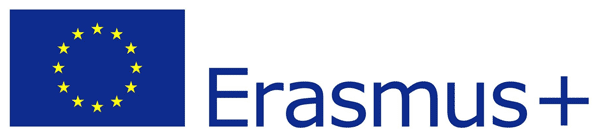 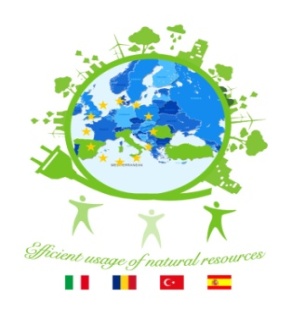 